Temat 9: Bądź świadomy na drodze.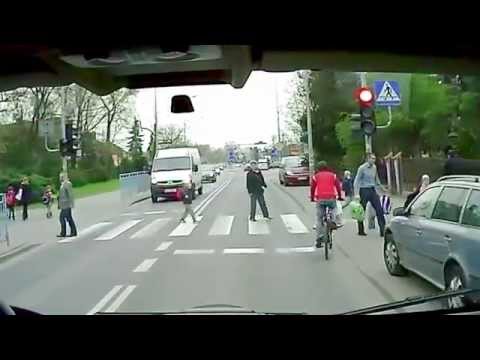 https://www.youtube.com/embed/VWwxO49anN4?feature=oembedPAMIĘTAJ!!!!Twoja wiedza i świadomość może ochronić Ciebie i innych przed nieszczęściem na drodze. Nie lekceważ wiedzy!!!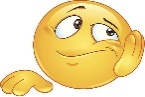 A teraz coś dla chętnych sprawdzić swoją dotychczasową wiedzę  Co musi posiadać rower z przodu i z tyłu?Kto może poruszać się na drodze rowerowej?Co zwiększa widoczność uczestników ruchu na drodze?Co należy ograniczyć w stosunku do innych użytkowników drogi?Jak nazywa się miejsce po którym poruszają się wszystkie pojazdy?Do jakiej grupy należą wszystkie znaki stojące przy jezdni?Co zawsze oznacza znak ”STOP”?Jak nazywa się znak, który jest wyjątkiem w grupie znaków zakazu?Co zostaje zwiększone poprzez zakładanie odblasków?Co musi zrobić rowerzysta, gdy ma przed sobą przeszkodę?Jak zawsze odpowiedzi w następnej lekcji. Powodzenia!!!!!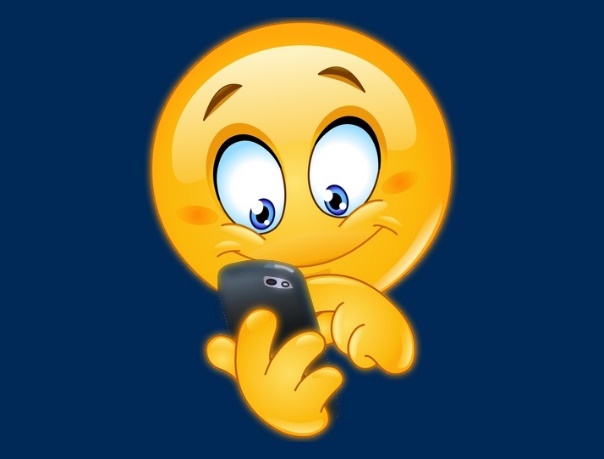 1.2.3.4.5.6.7.8.9.10.